Request to Consider Late Work Form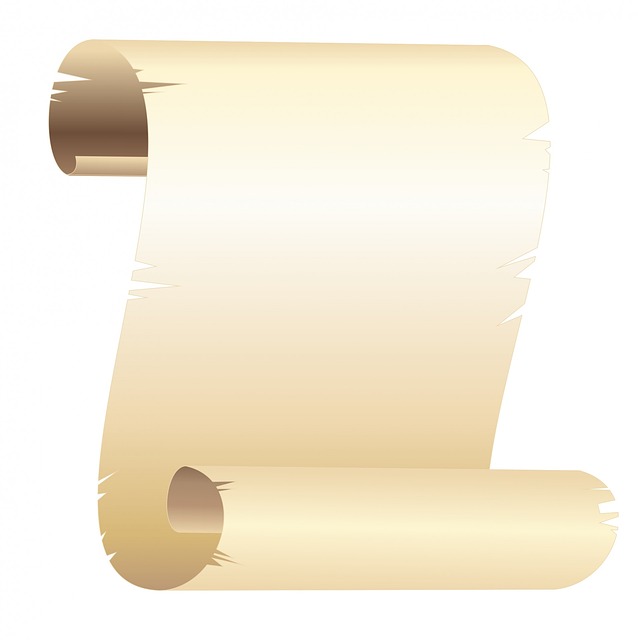 Dear Ms. Henderson,I was unable to complete ____________________________ assignment prior to the due date of ___________ because ___________________________________________________________________________________________________________________________________.I am hereby respectfully requesting that you accept this work which was completed to the best of my ability. This learning is important to me and I would like the opportunity to demonstrate my learning of this concept.Sincerely,_____________________________(sign your name here)------------------------------------------------------------------------------------------------------------------------------------------------------------This space is for official use only.